Planning van de werken in de nabije wekenDorpsstraat en Kerkplein (gemeentehuis) in fase 1.Colas zal met de nivelleringswerken en fundering van de weg starten op 10 februari 2020  Aanpalende opritten van woningen zijn dan moeilijk bereikbaar. Aansluitend volgt de aanleg van de betonnen rijbaan in het Kerkplein en de Dorpsstraat vanaf huis nr.18 tot aan de Bruynlaan. De rijweg wordt afgesloten voor auto’s gedurende drie weken. Beton is immers pas na 28 dagen tot honderd procent sterkte uitgehard. Zodra de rijweg voldoende is uitgehard om beperkt werftransport toe te laten start de aannemer met het plaatsen van de betonnen boorden en goten langs de rijweg. Die worden uitgevoerd met glijbekisting. Die boorden vereisen op hun beurt een uitharding van minimum 3 weken. In totaliteit zal in de Dorpsstraat en het Kerkplein gedurende vier à vijf weken geen autoverkeer toegelaten zijn, uitgezonderd hulpdiensten. Zone Dorpsstraat 18 tot Kerkstraat in fase 1Aansluitend aan de aanleg van de boorden in de Dorpsstraat, (eind februari-begin maart 2020 worden eveneens de boorden in glijbekisting  ter hoogte van het centrumplein aangelegd. In tegenstelling tot de Dorpsstraat komt hier de rijweg na de boorden. Ook hier zal gedurende vier à vijf weken geen verkeer toegelaten worden om een kwalitatieve uitharding te garanderen.Voorbereidende nutsleidingwerken in fase 2 (Baalsesteenweg – Betekomsesteenweg centrum – Kleinesteenweg)Na de afwerking van fase 1 zal Colas, vermoedelijk in april.2020 starten met de rioleringswerken in fase 2. Voordat de rioleringswerken kunnen starten moeten echter nog een aantal noodzakelijke nutsleidingwerken worden uitgevoerd door Fluvius en De Watergroep. Die omvatten het verplaatsen, bijplaatsen of preventief vernieuwen van leidingen en ook het huis per huis overschakelen naar de nieuwe leidingen.. Door de nutsleidingwerken in fase 2 al tijdens de afwerking van fase 1 te laten aanvangen kan de totale duur van de werken met een zestal weken worden ingekort. De nutsleidingwerken in fase 2 zullen daarom aanvangen op 17 februari 2020. De nutsleidingwerken zelf worden niet uitgevoerd door Colas, maar door een aannemers van de nutsmaatschappijen.De nutsleidingwerken zullen, vooral in de Betekomsesteenweg en de Kleinesteenweg aanzienlijk hinderlijk zijn voor het verkeer. Zowel de stoepen als één rijvak zullen ingenomen worden door materiaal en machines. Om het verkeer toch vlot te laten verlopen zal het verkeer via een lus langs de Betekomsesteenweg, Kleinesteenweg, Dreef en Kerkstraat in één richting rondgestuurd worden.KerkstraatDe Kerkstraat, die nadien terug zal hersteld worden met asfalt, maakt deel uit van de eenrichtinglus. Daarom zal die een tijdelijke verharding krijgen van cementgebonden steenslag. Als de nutsleidingwerken goed vorderen, kan het definitief herstel van de Kerkstraat alsnog mee vernieuwd worden op het einde van fase 1. Zo niet, dan zal het definitief herstel van de Kerkstraat worden uitgevoerd samen met het wegherstel van fase 2.AANDACHTSPUNTENDe aangegeven tijdstippen zijn indicatief. De exacte startdata zullen door de aannemer aan de inwoners worden meegedeeld door middel van een huis-aan-huis bericht.Pas aangelegd beton is zeer kwetsbaar voor indrukken van voetsporen, fietsbanden, enz.Meer en meer worden aannemers geconfronteerd met dit soort schade, al dan niet per ongeluk, door onverschilligheid of zelfs opzettelijk veroorzaakt.. Wij vragen de medewerking van de bewoners om dergelijke schade te voorkomen. Hou kinderen en huisdieren dan ook weg van het beton en waarschuw passanten. Als u toch dergelijke afdrukken opmerkt vlak na de aanleg, waarschuw dan onmiddellijk de betonploeg. Soms  kan de schade dan nog snel worden gerepareerd. Eens het beton is hard geworden, is de enige remedie het volledig vervangen van de beschadigde betonvakken. Dit is een dure ingreep waarvan de kosten uiteraard worden verhaald op de verantwoordelijken. Meestal heeft dat ook tot gevolg dat de weg ook voor een bijkomende periode moet afgesloten blijven voor het verkeer.SCHEMA VERKEERSSITUATIE CENTRUM IN FEBRUARI – MAART 2020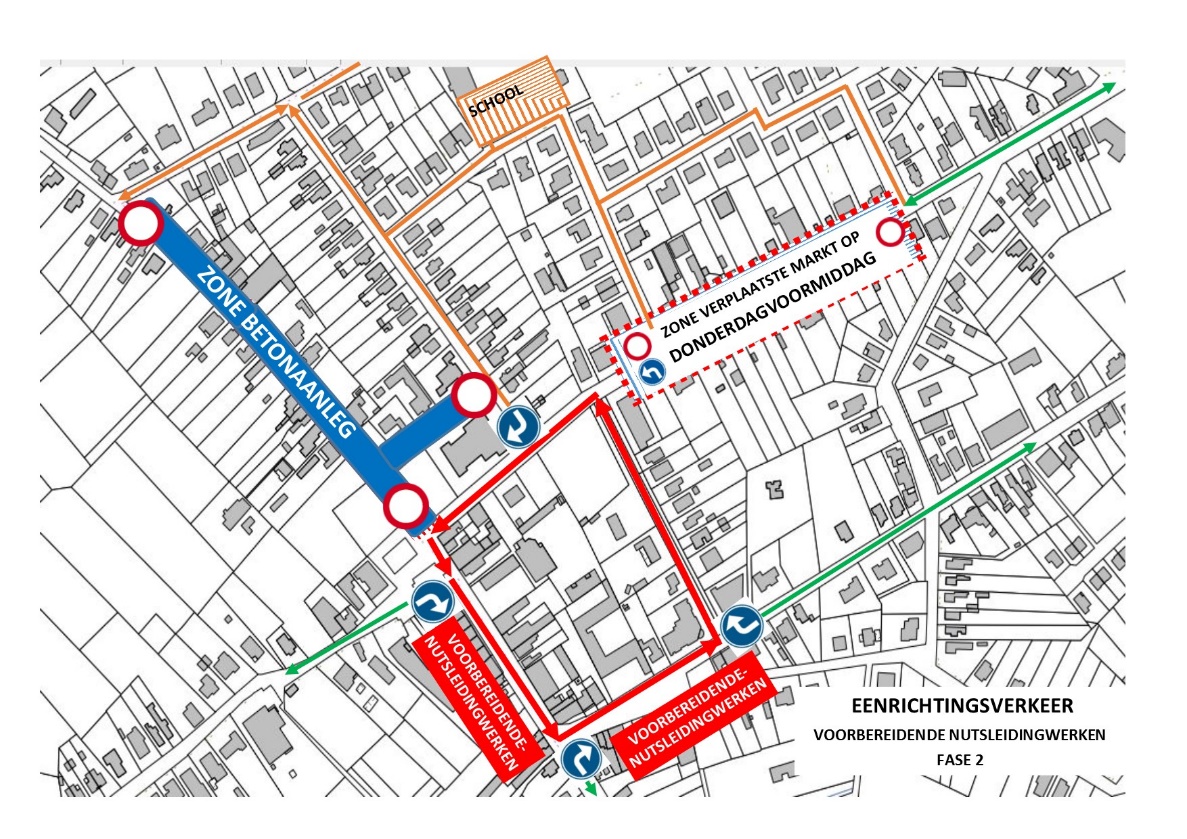 WERF INFOTB 04 02 2020CENTRUM BEGIJNENDIJKVerkeerssituatie en toegankelijkheid tijdens de betonwerken in de Dorpsstraat en Kerkplein en tijdens de voorbereidende nutsleidingwerken in fase II